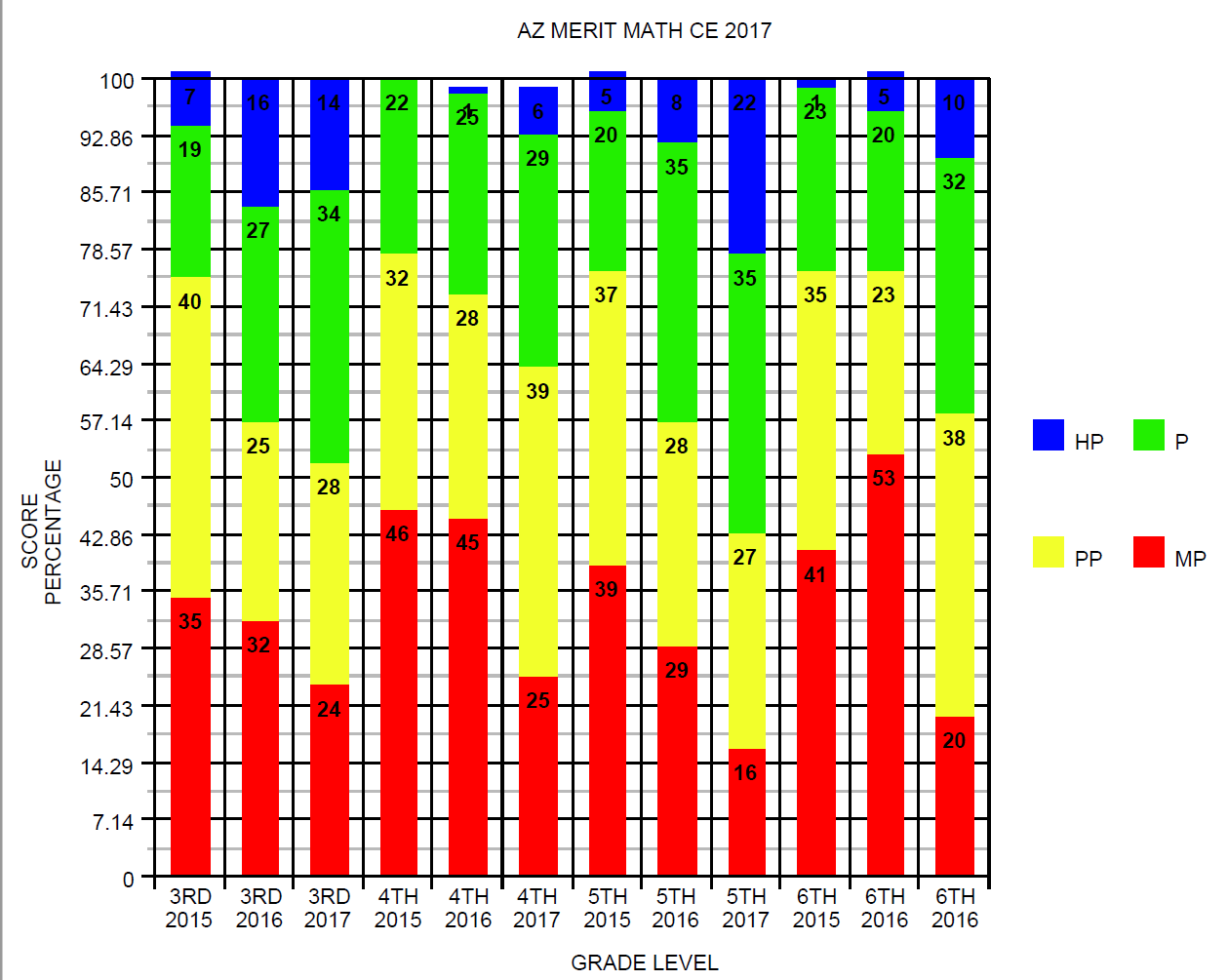 s3RD GRADEGradeTo Grade15 to 16Grade toGrade16 to 17WHOLE+ 18%+5%M P- 3%-8%P P- 15%+3%P+ 8%+7%H P+ 9%-2%6th   GRADEGrade to Grade15 to 16Cohort15 to 16Gradeto Grade16 to 17Cohort16 to 17WHOLE+ 1%+ 1%+17%-1%M P+ 12%+ 14%-33%-9%P P- 12%- 14%+15%+10%P- 3%-+12%-3%H P+ 4%+5%+2%4th  GRADEGrade to Grade15 to 16Cohort15 to 16Gradeto Grade16 to 17Cohort16 to 17WHOLE+ 5%+ 2%+9-8M P- 1%+ 10%-20-7P P- 4%- 12+11+14P+ 3%- 6%+4+2H P+ 1%- 6%+5-10Grade to Grade15 to 16Grade to Grade15 to 16Cohort15 to 16Gradeto Grade16 to 17Cohort16 to 17WHOLE+ 19%+ 21%+14%+31%M P- 10%- 17%-13%-29%P P- 9%- 4%-1%-1%P+ 15%+ 13%----+10%H P+ 3%+ 8%+14%+21%Third Grade# of Students% ProficientEL1613%C2859%N2955%S2748%Grade Level# of Students% ProficientIncrease in Proficiency LevelMet Target GrowthHigh GrowthAverage GrowthLow Growth4th EL12/1133%55%64%64%13%13%4th83/7836%18%35%31%32%37%5th EL8/438%38%50%100%005th55/5460%59%61%70%22%7%6th 71/6742%24%54%54%36%10%